Meldung zur VR-Talentiade @Home	/ 1. Stufe 2021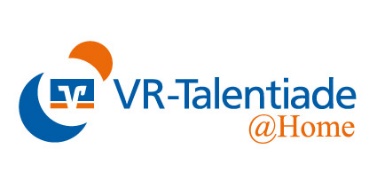 Email spätestens bis 15.04. an: 	Bezirk Freiburg/Oberrhein: sellentin.paul@web.de			Bezirk Bodensee: heinstadt-susi@gmx.de Bezirk Schwarzwald/Offenburg: vivienabelmann@web.de 		Bezirk Rastatt: jonas.0204@gmx.deVerein:	     					Vereinsnummer:      
Bezirk:	     					Spielklasse:      Ansprechpartner im Verein
Vorname und Name:      			Email-Adresse:      
Lieferanschrift für das Paket mit den Preisen und Urkunden 
Zusatz:	     					Vorname und Name:      
Straße:	     					PLZ und Ort:      Ergebnisse der SpielerInnen  Ich erkläre mich einverstanden, dass der Handballverband Südbaden bzw. die mit der Abwicklung vertrauten Mitarbeiter die hier genannten, persönlichen und personenbezogenen Daten speichern darf.
 Ich versichere die datenschutzkonforme Weiterleitung der Fotos zur Veröffentlichung auf der Homepage www.vr-talentiade.de.Vorname NachnameGeburtsdatumÜbung 1Übung 2Übung 3Übung 4Übung 5Übung 6